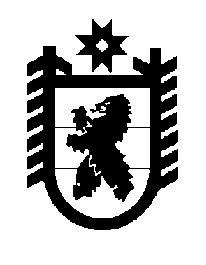 Российская Федерация Республика Карелия    ПРАВИТЕЛЬСТВО РЕСПУБЛИКИ КАРЕЛИЯРАСПОРЯЖЕНИЕот 15 октября 2018 года № 639р-Пг. Петрозаводск  1. В целях координации и взаимодействия по вопросам, связанным 
с приемом в государственную собственность Республики Карелия высокоточного медицинского оборудования, объекта капитального строительства «Перинатальный центр в Республике Карелия по адресу:                 г. Петрозаводск, пр. Лесной, мощностью 130 коек» и вспомогательных сооружений от Государственной корпорации по содействию разработке, производству и экспорту высокотехнологичной промышленной продукции «Ростех» создать межведомственную рабочую группу в следующем составе:2. Организационное обеспечение деятельности межведомственной рабочей группы возложить на Министерство имущественных и земельных отношений Республики Карелия.
           Глава Республики Карелия                                                              А.О. ПарфенчиковКорсаков И.Ю.–заместитель Премьер-министра Правительства Республики Карелия  по вопросам здравоохранения и социальной защиты, руководитель межведомственной рабочей группыЩебекин С.Ю.–Министр имущественных и земельных отношений Республики Карелия, заместитель руководителя межведомственной рабочей группы  Капиталинина М.Л.–ведущий специалист Министерства имущественных и земельных отношений Республики Карелия, секретарь межведомственной рабочей группы Члены межведомственной рабочей группы:Члены межведомственной рабочей группы:Члены межведомственной рабочей группы:Ермолаев О.А.–Министр строительства, жилищно-коммунального хозяйства и энергетики Республики Карелия Красильников И.В.–начальник управления Министерства здраво-охранения Республики Карелия Маленда П.В.–заместитель главного врача по административно-хозяйственной части государственного бюджетного учреждения здравоохранения Республики Карелия «Республиканский перинатальный центр»Темнышев А.Э.–Председатель Государственного комитета Республики Карелия по строительному, жилищному и дорожному надзоруТучин Е.А.–главный врач государственного бюджетного учреждения здравоохранения Республики Карелия «Республиканский перинатальный центр»Швец М.П.–Министр здравоохранения Республики Карелия. 